上海十五号线TISCS与ISCS接口协议（PIS部分）2019年12月11日历史记录目 录ISCS与TISCS接口协议	11. 目的	12. 术语表	13. 系统结构	23.1. 逻辑结构图	23.2. 接口冗余方案	23.3. 协议	23.4. 功能	33.5. 通讯参数	33.6. ISCS到TISCS报文格式	31. 报文结构	33.6.1. 客户端心跳请求	43.6.2. 服务端心跳响应	43.6.3. 客户端发送紧急（普通）消息	43.6.4. 客户端发送开屏指令	53.6.5. 客户端发送关屏指令	53.6.6. 服务端上传车载设备状态	6目的本文定义了ISCS和TISCS系统在地面的基于TCP/IP的通讯协议接口。术语表系统结构TISCS在列车的MP1与MP2车各有一台服务器，通过LTE车地无线与地面中心的ISCS服务器进行通讯。逻辑结构图TISCS与TISCS的逻辑结构图如下所示：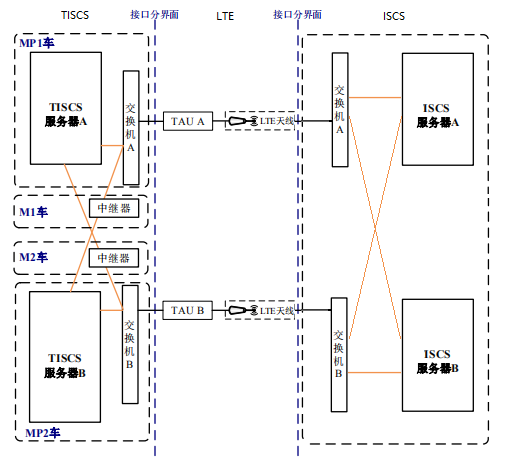 图3-1  逻辑结构图接口冗余方案TISCS与ISCS为双接口冗余方式。TISCS提供两个独立接口链路，均能响应ISCS的链接请求。在正常情况下（非主备服务器切换），TISCS备服务器不响应ISCS系统的信息，也不主动向ISCS系统发送信息。当TISCS服务器上电5分钟后开始计数，如果连续超过10次没有接收到ISCS系统的应答包，便认为ISCS服务器故障，并报警。当TISCS服务器主机异常退出时，备机自动升级为主机。协议本通信协议采用TCP/IP, 服务端/客户端通信模式。服务端接受连接请求，提供数据服务；客户端发起数据请求，并接受来自服务端的数据。ISCS作为客户端；TISCS作为服务端，服务端端口号5020。功能通讯参数ISCS到TISCS报文格式报文结构采用TCP/IP协议，字节序为小端序数据包格式：会话流水号+消息长度+消息类型+消息内容其中消息内容仅在消息类型为1/2/3/4/5/6/7时有。客户端心跳请求示例1：客户端定时1秒发送心跳请求01 00 02 00 00 00 服务端心跳响应示例2：服务端响应心跳请求01 00 02 00 00 00 客户端发送紧急（普通）消息内容格式组成：备注：根据消息id来撤销发送的消息文本字数不做限制，最多可支持汉字800字的文本内容列车选择总共20个字节160个位，每个位代表一个列车，置1代表选中列车，置0未选中示例3：客户端发送紧急消息播放列车选中1-16车消息id为99，开始时间2019-11-13T10:19:09.797（秒数1573611550），结束时间2019-11-13T11:19:09.797（秒数1573615150），消息内容：上海地铁欢迎您！02 00 3d 00 01 00 ff ff 00 00 00 00 00 00 00 00 00 00 00 00 00 00 00 00 00 00 63 00 1e 68 cb 5d 2e 76 cb 5d 05 0a ff 00 00 e4 b8 8a e6 b5 b7 e5 9c b0 e9 93 81 e6 ac a2 e8 bf 8e e6 82 a8 ef bc 81 示例4：服务端响应02 00 02 00 01 00示例5：客户端发送紧急消息停止列车选中1-16车消息id为9903 00 18 00 02 00 ff ff 00 00 00 00 00 00 00 00 00 00 00 00 00 00 00 00 00 00 63 00示例6：服务端响应03 00 02 00 02 00普通消息播放/停止参照以上格式，采用消息类型 03/04客户端发送开屏指令示例7：客户端发送开屏指令，选择列车1，3，5，7，9，11，13，1504 00 16 00 05 00 05 55 00 00 00 00 00 00 00 00 00 00 00 00 00 00 00 00 00 00示例8：服务端响应04 00 02 00 05 00客户端发送关屏指令示例7：客户端发送关屏指令，选择列车2，4，6，8，10，12，14，1605 00 16 00 06 00 0a aa 00 00 00 00 00 00 00 00 00 00 00 00 00 00 00 00 00 00示例8：服务端响应05 00 02 00 06 00服务端上传车载设备状态备注：列车编号：列车1-n取自然数编号1，2，3，......n如有m个列车，则列车数量为m，循环2，3部分m次示例9：服务端上传1车和2车的车载设备状态06 00 xx xx 07 00 02 00 ......xx xx 取值应该为 4+2*(n+2)如上传m个列车的车载设备状态，则xx xx取值为4+m*(n+2)示例10：客户端响应06 00 02 00 07 00软件/文件名: TISCS与PIS接口协议 机密性版本日期修订内容修订人职务V1.02019-11-1根据TISCS详细设计独立成篇韩天豪TISCS车载工程师V1.12019-11-13设计协议内容蔡诚TISCS车载工程师V1.22019-12-9普通/紧急消息格式改动蔡诚TISCS车载工程师缩写英文中文ATCAutomatic Train Control列车自动控制CBNCommunication Backbone Network通信骨干网络CCTVClose Circuit Television闭路电视DVRDigital Video Recorder 数字视频录像机FASFire Alarm System防灾报警系统HMIHuman Machine Interface图形用户界面IBPIntegrated Backup Panel综合后备盘IPInternet Protocol网际协议IPHInterphone System紧急对讲设备ISCSIntegrated Supervision and Control System综合监控系统LCDLiquid Crystal Display液晶显示屏MFTMulti Function Terminal多功能工作站NVRNet Video Recorder网络视频录像机OCCOperation Control Center 控制中心PISPassenger Information System乘客信息系统PSCPassenger Service Centre乘客服务中心PTZPan, Tilt, Zoom云台全方位移动、镜头变倍、变焦控制SDHSynchronous Digital Hierarchy同步数字系列（传输系统）SOCCSub-Operation Control Center备用控制中心TCPTransmission Control Protocol传输控制协议TetraTerrestrial Trunked Radio数字无线集群TISCSTrainborne ISCS车载ISCSTMSTrain Management System列车管理系统WRFWide Range Frequency宽频无线电频率功能描述由ISCS提供由TISCS提供紧急文本信息ISCS下发紧急文本信息至TISCSTISCS实时将紧急文本信息转发到车载PIS远程开关PIS屏ISCS下发开关屏指令至TISCSTISCS实时将开关屏指令转发到车载PIS接收车载PIS设备运行状态接收TISCS上传的车载设备状态采集车载PIS设备运行状态上传至ISCS系统外网地址接受数据的端口ISCS待定待定TISCS待定服务端端口5020序号字节地址功能描述10-1会话流水号取值0-6553522-3消息长度取值0-65535，包含除1,2部分以外的所有字节34-5消息类型类型0-心跳类型1-紧急消息播放类型2-紧急消息停止类型3-普通消息播放类型4-普通消息停止类型5-开屏类型6-关屏类型7-车载设备状态上传48-n消息内容序号字节地址功能描述10-19列车选择220-21消息id取值0-65535322-25开始时间自1970年以来的秒数426-29结束时间自1970年以来的秒数530循环次数取值0-255631时间间隔取值0-255秒732-34十六进制颜色码835-n文本内容采用UTF-8编码Starting AddressHigh ByteHigh ByteHigh ByteHigh ByteHigh ByteHigh ByteHigh ByteHigh ByteLow ByteLow ByteLow ByteLow ByteLow ByteLow ByteLow ByteLow ByteStarting Address1514131211109876543210011615141312111098          7654321123231302928272625242322212019181717……………………………………………………………………………………………914414314214114013913813713613513413313213113012912910160159158157156155154153152151150149148147146145145序号字节地址功能描述10-1列车数量取值1-6553522-3列车编号取值1-6553534-n+3车载设备状态数据n个字节的状态数据